 François PERDRIAL :  39 rue Jean-Emile Laboureur 44000 NANTES – 02 40 89 36 43 - perdrial.francois@orange.fr Paiement par chèque à l'ordre de «Amis de Freinet» OU par virement bancaire à « Crédit Agricole Anjou et Maine »  RIB 17906 00090 96373278782 31 - IBAN FR76 1790 6000 9096 3732 7878 231 – BIC AGRIFRPP879 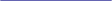 En cas de virement : merci de spécifier l'objet du règlement 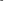 Prénom et Nom : ................................................................................. Adresse . :......................................................................................................................................................................................................... Tel. : ......................................................................................... Fax : ......................................................................................... Fait le, à ................ Signature 